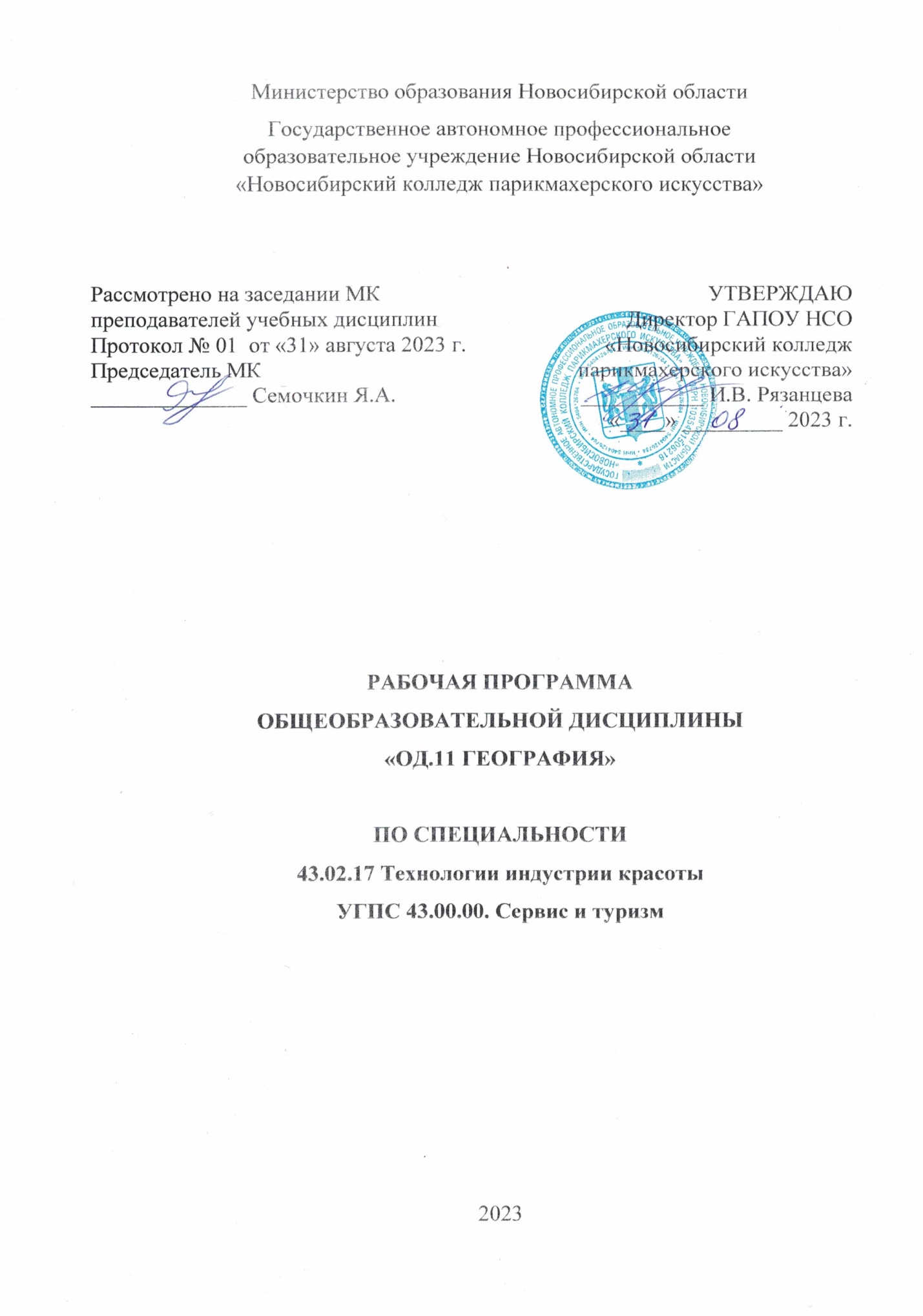 Рабочая программа учебной дисциплины разработана в соответствии с требованиями федерального государственного образовательного стандарта среднего профессионального образования по специальности 43.02.17 Технологии индустрии красоты, УГПС 43.00.00 Сервис и туризм (утв. приказом Минпросвещения РФ от 26.08.2022г. № 775), федерального государственного образовательного стандарта среднего общего образования (утв. приказом Минобрнауки РФ от  № 413). Программа разработана с учетом требований федеральной образовательной программы среднего общего образования (Приказ Минпросвещения РФ от 23.11.2022 № 1014) на основе  примерной программы общеобразовательной дисциплины «География» для ПОО (разработана  ФГБОУ ДПО «ИРПО», утв. Советом по оценке содержания и качества примерных рабочих программ 30.11.2022, Протокол №14). Срок получения СПО по ППССЗ в очной форме обучения - 2 года 10 месяцев.Организация-разработчик: ГАПОУ НСО «Новосибирский колледж парикмахерского искусства» Разработчики:Квачева М.А., зам директора по УПР Михайлова А.В., преподаватель Черницкая Н.В., методист ВК© ГАПОУ НСО «Новосибирский колледж парикмахерского искусства», 2023СОДЕРЖАНИЕ1. ОБЩАЯ ХАРАКТЕРИСТИКА РАБОЧЕЙ ПРОГРАММЫ ОБЩЕОБРАЗОВАТЕЛЬНОЙ ДИСЦИПЛИНЫ 1.1. Место дисциплины в структуре основной образовательной программы: 	Общеобразовательная дисциплина «География» является обязательной частью общеобразовательного цикла основной образовательной программы СПО в соответствии с ФГОС по специальности 43.02.17. Технологии индустрии красоты.1.2. Цели и планируемые результаты освоения дисциплины:1.2.1. Цель общеобразовательной дисциплины Содержание программы общеобразовательной дисциплины «География» направлено на достижение следующих целей: освоение системы географических знаний о целостном, многообразном и динамично изменяющемся мире, взаимосвязи природы, населения и хозяйства на всех территориальных уровнях; овладение умениями сочетать глобальный, региональный и локальный подходы для описания и анализа природных, социально-экономических, геоэкологических процессов и явлений; развитие познавательных интересов, интеллектуальных и творческих способностей посредством ознакомления с важнейшими географическими особенностями и проблемами мира в целом, его отдельных регионов и ведущих стран; воспитание уважения к другим народам и культурам, бережного отношения к окружающей природной среде; использование в практической деятельности и повседневной жизни разнообразных географических методов, знаний и умений, а также географической информации; нахождение и применение географической информации, включая географические карты, статистические материалы, геоинформационные системы и интернет-ресурсы, для правильной оценки важнейших социально-экономических вопросов международной жизни; понимание географической специфики крупных регионов и стран мира в условиях стремительного развития международного туризма и отдыха, деловых и образовательных программ, телекоммуникаций и простого общения.1.2.2. Планируемые результаты освоения общеобразовательной дисциплины в соответствии с ФГОС СПО и на основе ФГОС СОООсобое значение дисциплина имеет при формировании и развитии общих компетенций и профессиональных компетенций.2. СТРУКТУРА И СОДЕРЖАНИЕ ОБЩЕОБРАЗОВАТЕЛЬНОЙ  ДИСЦИПЛИНЫ2.1. Объем дисциплины и виды учебной работы2.2. Тематический план и содержание общеобразовательной дисциплины 3. УСЛОВИЯ РЕАЛИЗАЦИИ ПРОГРАММЫ УЧЕБНОЙ ДИСЦИПЛИНЫ3.1. Требования к материально-техническому обеспечению Для реализация программы дисциплины имеется учебный кабинет гуманитарных и социальных дисциплин. Оборудование учебного кабинета: посадочные места по количеству обучающихся;рабочее место преподавателя. комплект учебно-наглядных пособий (атлас мира, контурные карты, карта мира); дидактические материалы (задания для контрольных работ, для разных видов оценочных процедур и др.);  комплект электронных пособий, развивающие фильмы: «Глобальное потепление», «Транссибирский экспресс», «Циклопические постройки мира», «Путешествие по Австралии» и др.Технические средства обучения: компьютер с лицензионным программным обеспечениеммультимедийный проектор, экран.Залы (библиотека, читальный зал с выходом в сеть Интернет).3.2. Информационное обеспечение обучения3.2.1. Основные печатные издания1. Баранчиков Е.В. География [Текст] : учебник для использования в учебном процессе образовательных учреждений СПО на базе основного общего образования с получением среднего общего образования / Е. В. Баранчиков. - 6-е изд., стер. - Москва : Академия, 2018. - 315 с.3.2.2. Дополнительные источники 1. Лобжанидзе А.А. География: учебник для СПО. – Саратов: ООО «Профобразование», 2019. - 213 с.2. Лукьянова Н.С. География: учебник для СПО. – М.: КноРус, 2023, 234 с.КОНТРОЛЬ И ОЦЕНКА РЕЗУЛЬТАТОВ ОСВОЕНИЯ ОБЩЕОБРАЗОВАТЕЛЬНОЙ ДИСЦИПЛИНЫКонтроль и оценка результатов освоения общеобразовательной дисциплины раскрываются через дисциплинарные результаты, усвоенные знания и приобретенные обучающимися умения, направленные на формирование общих и профессиональных компетенций по разделам и темам содержания учебного материала.Стр.ОБЩАЯ ХАРАКТЕРИСТИКА РАБОЧЕЙ ПРОГРАММЫ ОБЩЕОБРАЗОВАТЕЛЬНОЙ ДИСЦИПЛИНЫ4СТРУКТУРА И СОДЕРЖАНИЕ ОБЩЕОБРАЗОВАТЕЛЬНОЙ ДИСЦИПЛИНЫ22УСЛОВИЯ РЕАЛИЗАЦИИ ОБЩЕОБРАЗОВАТЕЛЬНОЙ ДИСЦИПЛИНЫ34КОНТРОЛЬ И ОЦЕНКА РЕЗУЛЬТАТОВ ОСВОЕНИЯ ОБЩЕОБРАЗОВАТЕЛЬНОЙ ДИСЦИПЛИНЫ35Наименование и код компетенцииПланируемые результатыПланируемые результатыНаименование и код компетенцииОбщиеДисциплинарныеОК 01. Выбирать способы решения задач профессиональной деятельности применительно к различным контекстам ПК 1.1 – ПК 1.6ПК 2.1 – ПК 2.6ПК 3.1 – ПК 3.4ПК 4.1 – ПК 4.5, ПК 4.7В части трудового воспитания:- готовность к труду, осознание ценности мастерства, трудолюбие; - готовность к активной деятельности технологической и социальной направленности, способность инициировать, планировать и самостоятельно выполнять такую деятельность; - интерес к различным сферам профессиональной деятельности,Овладение универсальными учебными познавательными действиями: а) базовые логические действия:- самостоятельно формулировать и актуализировать проблему, рассматривать ее всесторонне; - устанавливать существенный признак или основания для сравнения, классификации и обобщения; - определять цели деятельности, задавать параметры и критерии их достижения;- выявлять закономерности и противоречия в рассматриваемых явлениях; - вносить коррективы в деятельность, оценивать соответствие результатов целям, оценивать риски последствий деятельности; - развивать креативное мышление при решении жизненных проблем б) базовые исследовательские действия:- владеть навыками учебно-исследовательской и проектной деятельности, навыками разрешения проблем; - выявлять причинно-следственные связи и актуализировать задачу, выдвигать гипотезу ее решения, находить аргументы для доказательства своих утверждений, задавать параметры и критерии решения; - анализировать полученные в ходе решения задачи результаты, критически оценивать их достоверность, прогнозировать изменение в новых условиях; - уметь переносить знания в познавательную и практическую области жизнедеятельности;- уметь интегрировать знания из разных предметных областей; - выдвигать новые идеи, предлагать оригинальные подходы и решения; - способность их использования в познавательной и социальной практике - понимать роль и место современной географической науки в системе научных дисциплин, ее участии в решении важнейших проблем человечества: приводить примеры проявления глобальных проблем, в решении которых принимает участие современная географическая наука, на региональном уровне, в разных странах, в том числе в России; определять роль географических наук в достижении целей устойчивого развития;- освоить и применить знания о размещении основных географических объектов и территориальной организации природы и общества (понятия и концепции устойчивого развития, зеленой энергетики, глобализации и проблема народонаселения); выбирать и использовать источники географической информации для определения положения и взаиморасположения объектов в пространстве; описывать положение и взаиморасположение географических объектов в пространстве;- сформировать системы комплексных социально ориентированных географических знаний о закономерностях развития природы, размещения населения и хозяйства: различать географические процессы и явления и распознавать их проявления в повседневной жизни; использовать знания об основных географических закономерностях для определения и сравнения свойств изученных географических объектов, явлений и процессов; проводить классификацию географических объектов, процессов и явлений; устанавливать взаимосвязи между социально-экономическими и геоэкологическими процессами и явлениями; между природными условиями и размещением населения, между природными условиями и природно-ресурсным капиталом и отраслевой структурой хозяйства стран; формулировать и/или обосновывать выводы на основе использования географических знаний;- владеть географической терминологией и системой базовых географических понятий, умение применять социально-экономические понятия для решения учебных и (или) практико-ориентированных задач;- сформировать знания об основных проблемах взаимодействия природы и общества, о природных и социально-экономических аспектах экологических проблем: описывать географические аспекты проблем взаимодействия природы и общества; приводить примеры взаимосвязи глобальных проблем; приводить примеры возможных путей решения глобальных проблем;ОК 02. Использовать современные средства поиска, анализа и интерпретации информации, и информационные технологии для выполнения задач профессиональной деятельностиПК 1.1 – ПК 1.6ПК 2.1 – ПК 2.6ПК 3.1 – ПК 3.4ПК 4.1 – ПК 4.5, ПК 4.7В области ценности научного познания:- сформированность мировоззрения, соответствующего современному уровню развития науки и общественной практики, основанного на диалоге культур, способствующего осознанию своего места в поликультурном мире; - совершенствование языковой и читательской культуры как средства взаимодействия между людьми и познания мира; - осознание ценности научной деятельности, готовность осуществлять проектную и исследовательскую деятельность индивидуально и в группе;Овладение универсальными учебными познавательными действиями:в) работа с информацией:- владеть навыками получения информации из источников разных типов, самостоятельно осуществлять поиск, анализ, систематизацию и интерпретацию информации различных видов и форм представления;- создавать тексты в различных форматах с учетом назначения информации и целевой аудитории, выбирая оптимальную форму представления и визуализации;- оценивать достоверность, легитимность информации, ее соответствие правовым и морально-этическим нормам; - использовать средства информационных и коммуникационных технологий в решении когнитивных, коммуникативных и организационных задач с соблюдением требований эргономики, техники безопасности, гигиены, ресурсосбережения, правовых и этических норм, норм информационной безопасности; - владеть навыками распознавания и защиты информации, информационной безопасности личности;  - освоить и применить знания о размещении основных географических объектов и территориальной организации природы и общества (понятия и концепции устойчивого развития, зеленой энергетики, глобализации и проблема народонаселения); выбирать и использовать источники географической информации для определения положения и взаиморасположения объектов в пространстве; описывать положение и взаиморасположение географических объектов в пространстве;- сформировать умения проводить наблюдения за отдельными географическими объектами, процессами и явлениями, их изменениями в результате воздействия природных и антропогенных факторов: определять цели и задачи проведения наблюдений; выбирать форму фиксации результатов наблюдения; формулировать обобщения и выводы по результатам наблюдения;- сформировать умения находить и использовать различные источники географической информации для получения новых знаний о природных и социально-экономических процессах и явлениях, выявления закономерностей и тенденций их развития, прогнозирования: выбирать и использовать источники географической информации (картографические, статистические, текстовые, видео- и фотоизображения, геоинформационные системы), адекватные решаемым задачам; сопоставлять и анализировать географические карты различной тематики и другие источники географической информации для выявления закономерностей социально-экономических, природных и экологических процессов и явлений; определять и сравнивать по географическим картам разного содержания и другим источникам географической информации качественные и количественные показатели, характеризующие географические объекты, процессы и явления; определять и находить в комплексе источников недостоверную и противоречивую географическую информацию для решения учебных и (или) практико-ориентированных задач; самостоятельно находить, отбирать и применять различные методы познания для решения практико-ориентированных задач;ОК 03. Планировать и реализовывать собственное профессиональное и личностное развитие, предпринимательскую деятельность в профессиональной сфере, использовать знания по финансовой грамотности в различных жизненных ситуацияхПК 1.1 – ПК 1.5ПК 2.1 – ПК 2.4, ПК 2.6ПК 3.1 – ПК 3.3ПК 4.1 – ПК 4.5 В области духовно-нравственного воспитания:- сформированность нравственного сознания, этического поведения;- способность оценивать ситуацию и принимать осознанные решения, ориентируясь на морально-нравственные нормы и ценности;- осознание личного вклада в построение устойчивого будущего;- ответственное отношение к своим родителям и (или) другим членам семьи, созданию семьи на основе осознанного принятия ценностей семейной жизни в соответствии с традициями народов России;Овладение универсальными регулятивными действиями:а) самоорганизация:- самостоятельно осуществлять познавательную деятельность, выявлять проблемы, ставить и формулировать собственные задачи в образовательной деятельности и жизненных ситуациях;- самостоятельно составлять план решения проблемы с учетом имеющихся ресурсов, собственных возможностей и предпочтений;- давать оценку новым ситуациям;способствовать формированию и проявлению широкой эрудиции в разных областях знаний, постоянно повышать свой образовательный и культурный уровень;б) самоконтроль:использовать приемы рефлексии для оценки ситуации, выбора верного решения;- уметь оценивать риски и своевременно принимать решения по их снижению;в) эмоциональный интеллект, предполагающий сформированность:внутренней мотивации, включающей стремление к достижению цели и успеху, оптимизм, инициативность, умение действовать, исходя из своих возможностей;- эмпатии, включающей способность понимать эмоциональное состояние других, учитывать его при осуществлении коммуникации, способность к сочувствию и сопереживанию;- социальных навыков, включающих способность выстраивать отношения с другими людьми, заботиться, проявлять интерес и разрешать конфликты;- владеть умениями географического анализа и интерпретации информации из различных источников: находить, отбирать, систематизировать информацию, необходимую для изучения географических объектов и явлений, отдельных территорий мира и России, их обеспеченности природными и человеческими ресурсами, хозяйственного потенциала, экологических проблем; представлять в различных формах (графики, таблицы, схемы, диаграммы, карты) географическую информацию; формулировать выводы и заключения на основе анализа и интерпретации информации из различных источников географической информации; критически оценивать и интерпретировать информацию, получаемую из различных источников; использовать различные источники географической информации для решения учебных и (или) практико-ориентированных задач;ОК 04.Эффективно взаимодействовать и работать в коллективе и командеПК 1.1 – ПК 1.5ПК 2.1 – ПК 2.4, ПК 2.6ПК 3.1 – ПК 3.3ПК 4.1 – ПК 4.5- готовность к саморазвитию, самостоятельности и самоопределению;-овладение навыками учебно-исследовательской, проектной и социальной деятельности;Овладение универсальными коммуникативными действиями:б) совместная деятельность:- понимать и использовать преимущества командной и индивидуальной работы;- принимать цели совместной деятельности, организовывать и координировать действия по ее достижению: составлять план действий, распределять роли с учетом мнений участников обсуждать результаты совместной работы;- координировать и выполнять работу в условиях реального, виртуального и комбинированного взаимодействия;- осуществлять позитивное стратегическое поведение в различных ситуациях, проявлять творчество и воображение, быть инициативнымОвладение универсальными регулятивными действиями:г) принятие себя и других людей:- принимать мотивы и аргументы других людей при анализе результатов деятельности;- признавать свое право и право других людей на ошибки;- развивать способность понимать мир с позиции другого человека;- владеть географической терминологией и системой базовых географических понятий, умение применять социально-экономические понятия для решения учебных и (или) практико-ориентированных задач;ОК 05.Осуществлять устную и письменную коммуникацию на государственном языке Российской Федерации с учетом особенностей социального и культурного контекстаПК 1.1 – ПК 1.5ПК 2.1 – ПК 2.4, ПК 2.6ПК 3.1 – ПК 3.3ПК 4.1 – ПК 4.5В области эстетического воспитания:- эстетическое отношение к миру, включая эстетику быта, научного и технического творчества, спорта, труда и общественных отношений;- способность воспринимать различные виды искусства, традиции и творчество своего и других народов, ощущать эмоциональное воздействие искусства;- убежденность в значимости для личности и общества отечественного и мирового искусства, этнических культурных традиций и народного творчества;- готовность к самовыражению в разных видах искусства, стремление проявлять качества творческой личности;Овладение универсальными коммуникативными действиями:а) общение:- осуществлять коммуникации во всех сферах жизни;- распознавать невербальные средства общения, понимать значение социальных знаков, распознавать предпосылки конфликтных ситуаций и смягчать конфликты;- развернуто и логично излагать свою точку зрения с использованием языковых средств;- освоить и применить знания о размещении основных географических объектов и территориальной организации природы и общества (понятия и концепции устойчивого развития, зеленой энергетики, глобализации и проблема народонаселения); выбирать и использовать источники географической информации для определения положения и взаиморасположения объектов в пространстве; описывать положение и взаиморасположение географических объектов в пространстве;- сформировать систему комплексных социально ориентированных географических знаний о закономерностях развития природы, размещения населения и хозяйства: различать географические процессы и явления и распознавать их проявления в повседневной жизни; использовать знания об основных географических закономерностях для определения и сравнения свойств изученных географических объектов, явлений и процессов; проводить классификацию географических объектов, процессов и явлений; устанавливать взаимосвязи между социально-экономическими и геоэкологическими процессами и явлениями; между природными условиями и размещением населения, между природными условиями и природно-ресурсным капиталом и отраслевой структурой хозяйства стран; формулировать и/или обосновывать выводы на основе использования географических знаний;ОК 06.Проявлять гражданско-патриотическую позицию, демонстрировать осознанное поведение на основе традиционных общечеловеческих ценностей, в том числе с учетом гармонизации межнациональных и межрелигиозных отношений, применять стандарты антикоррупционного поведенияПК 1.1 – ПК 1.5ПК 2.1 – ПК 2.4, ПК 2.6ПК 3.1 – ПК 3.3ПК 4.1 – ПК 4.5- осознание обучающимися российской гражданской идентичности;- целенаправленное развитие внутренней позиции личности на основе духовно-нравственных ценностей народов Российской Федерации, исторических и национально-культурных традиций, формирование системы значимых ценностно-смысловых установок, антикоррупционного мировоззрения, правосознания, экологической культуры, способности ставить цели и строить жизненные планы;В части гражданского воспитания:- осознание своих конституционных прав и обязанностей, уважение закона и правопорядка;- принятие традиционных национальных, общечеловеческих гуманистических и демократических ценностей;- готовность противостоять идеологии экстремизма, национализма, ксенофобии, дискриминации по социальным, религиозным, расовым, национальным признакам;- готовность вести совместную деятельность в интересах гражданского общества, участвовать в самоуправлении в общеобразовательной организации и детско-юношеских организациях;- умение взаимодействовать с социальными институтами в соответствии с их функциями и назначением;- готовность к гуманитарной и волонтерской деятельности; патриотического воспитания:- сформированность российской гражданской идентичности, патриотизма, уважения к своему народу, чувства ответственности перед Родиной, гордости за свой край, свою Родину, свой язык и культуру, прошлое и настоящее многонационального народа России;- ценностное отношение к государственным символам, историческому и природному наследию, памятникам, традициям народов России, достижениям России в науке, искусстве, спорте, технологиях и труде;- идейная убежденность, готовность к служению и защите Отечества, ответственность за его судьбу;освоенные обучающимися межпредметные понятия и универсальные учебные действия (регулятивные, познавательные, коммуникативные);- способность их использования в познавательной и социальной практике, готовность к самостоятельному планированию и осуществлению учебной деятельности, организации учебного сотрудничества с педагогическими работниками и сверстниками, к участию в построении индивидуальной образовательной траектории;- овладение навыками учебно-исследовательской, проектной и социальной деятельности- понимать роль и место современной географической науки в системе научных дисциплин, ее участии в решении важнейших проблем человечества: приводить примеры проявления глобальных проблем, в решении которых принимает участие современная географическая наука, на региональном уровне, в разных странах, в том числе в России; определять роль географических наук в достижении целей устойчивого развития;- владеть умениями географического анализа и интерпретации информации из различных источников: находить, отбирать, систематизировать информацию, необходимую для изучения географических объектов и явлений, отдельных территорий мира и России, их обеспеченности природными и человеческими ресурсами, хозяйственного потенциала, экологических проблем; представлять в различных формах (графики, таблицы, схемы, диаграммы, карты) географическую информацию; формулировать выводы и заключения на основе анализа и интерпретации информации из различных источников географической информации; критически оценивать и интерпретировать информацию, получаемую из различных источников; использовать различные источники географической информации для решения учебных и (или) практико-ориентированных задач;- сформировать умения применять географические знания для объяснения разнообразных явлений и процессов: объяснять изученные социально-экономические и геоэкологические процессы и явления; объяснять географические особенности стран с разным уровнем социально-экономического развития, включая особенности проявления в них глобальных проблем человечества; использовать географические знания о мировом хозяйстве и населении мира, об особенностях взаимодействия природы и общества для решения учебных и (или) практико-ориентированных задач;ОК 07. Содействовать сохранению окружающей среды, ресурсосбережению, применять знания об изменении климата, принципы бережливого производства, эффективно действовать в чрезвычайных ситуацияхПК 1.6ПК 2.6ПК 3.4ПК 4.7В области экологического воспитания:- сформированность экологической культуры, понимание влияния социально-экономических процессов на состояние природной и социальной среды, осознание глобального характера экологических проблем;- планирование и осуществление действий в окружающей среде на основе знания целей устойчивого развития человечества; активное неприятие действий, приносящих вред окружающей среде; - умение прогнозировать неблагоприятные экологические последствия предпринимаемых действий, предотвращать их; - расширение опыта деятельности экологической направленности; - овладение навыками учебно-исследовательской, проектной и социальной деятельности;- сформировать систему комплексных социально ориентированных географических знаний о закономерностях развития природы, размещения населения и хозяйства: различать географические процессы и явления и распознавать их проявления в повседневной жизни; использовать знания об основных географических закономерностях для определения и сравнения свойств изученных географических объектов, явлений и процессов; проводить классификацию географических объектов, процессов и явлений; устанавливать взаимосвязи между социально-экономическими и геоэкологическими процессами и явлениями; между природными условиями и размещением населения, между природными условиями и природно-ресурсным капиталом и отраслевой структурой хозяйства стран; формулировать и/или обосновывать выводы на основе использования географических знаний;- владеть умениями географического анализа и интерпретации информации из различных источников: находить, отбирать, систематизировать информацию, необходимую для изучения географических объектов и явлений, отдельных территорий мира и России, их обеспеченности природными и человеческими ресурсами, хозяйственного потенциала, экологических проблем; представлять в различных формах (графики, таблицы, схемы, диаграммы, карты) географическую информацию; формулировать выводы и заключения на основе анализа и интерпретации информации из различных источников географической информации; критически оценивать и интерпретировать информацию, получаемую из различных источников; использовать различные источники географической информации для решения учебных и (или) практико-ориентированных задач;- сформировать умения применять географические знания для объяснения разнообразных явлений и процессов: объяснять изученные социально-экономические и геоэкологические процессы и явления; объяснять географические особенности стран с разным уровнем социально-экономического развития, включая особенности проявления в них глобальных проблем человечества; использовать географические знания о мировом хозяйстве и населении мира, об особенностях взаимодействия природы и общества для решения учебных и (или) практико-ориентированных задач;- сформировать умения применять географические знания для оценки разнообразных явлений и процессов: оценивать географические факторы, определяющие сущность и динамику важнейших социально-экономических и геоэкологических процессов; оценивать изученные социально-экономические и геоэкологические процессы и явления;ОК 09.Пользоваться профессиональной документацией на государственном и иностранном языкахПК 1.1 – ПК 1.6ПК 2.1 – ПК 2.6ПК 3.1 – ПК 3.4ПК 4.1 – ПК 4.5, ПК 4.7- наличие мотивации к обучению и личностному развитию; В области ценности научного познания:- сформированность мировоззрения, соответствующего современному уровню развития науки и общественной практики, основанного на диалоге культур, способствующего осознанию своего места в поликультурном мире; - совершенствование языковой и читательской культуры как средства взаимодействия между людьми и познания мира; - осознание ценности научной деятельности, готовность осуществлять проектную и исследовательскую деятельность индивидуально и в группе;Овладение универсальными учебными познавательными действиями:б) базовые исследовательские действия:- владеть навыками учебно-исследовательской и проектной деятельности, навыками разрешения проблем;- способность и готовность к самостоятельному поиску методов решения практических задач, применению различных методов познания; - овладение видами деятельности по получению нового знания, его интерпретации, преобразованию и применению в различных учебных ситуациях, в том числе при создании учебных и социальных проектов; - формирование научного типа мышления, владение научной терминологией, ключевыми понятиями и методами; -осуществлять целенаправленный поиск переноса средств и способов действия в профессиональную среду- освоить и применить знания о размещении основных географических объектов и территориальной организации природы и общества (понятия и концепции устойчивого развития, зеленой энергетики, глобализации и проблема народонаселения); выбирать и использовать источники географической информации для определения положения и взаиморасположения объектов в пространстве; описывать положение и взаиморасположение географических объектов в пространстве;- владеть географической терминологией и системой базовых географических понятий, умение применять социально-экономические понятия для решения учебных и (или) практико-ориентированных задач;- владеть умениями географического анализа и интерпретации информации из различных источников: находить, отбирать, систематизировать информацию, необходимую для изучения географических объектов и явлений, отдельных территорий мира и России, их обеспеченности природными и человеческими ресурсами, хозяйственного потенциала, экологических проблем; представлять в различных формах (графики, таблицы, схемы, диаграммы, карты) географическую информацию; формулировать выводы и заключения на основе анализа и интерпретации информации из различных источников географической информации; критически оценивать и интерпретировать информацию, получаемую из различных источников; использовать различные источники географической информации для решения учебных и (или) практико-ориентированных задач;- сформировать умения применять географические знания для объяснения разнообразных явлений и процессов: объяснять изученные социально-экономические и геоэкологические процессы и явления; объяснять географические особенности стран с разным уровнем социально-экономического развития, включая особенности проявления в них глобальных проблем человечества; использовать географические знания о мировом хозяйстве и населении мира, об особенностях взаимодействия природы и общества для решения учебных и (или) практико-ориентированных задач;Вид учебной работыОбъем в часахОбъем образовательной программы дисциплины72Основное содержание54в т. ч.:в т. ч.:теоретическое обучение34практические занятия 20Профессионально ориентированное содержание16в т. ч.:в т. ч.:теоретическое обучение8практические занятия8Промежуточная аттестация (дифференцированный зачет)2Наименование разделов и темСодержание учебного материала (основное и профессионально-ориентированное), лабораторные и практические занятия, прикладной модуль (при наличии)Объём часовФормируемые компетенции1234Основное содержаниеОсновное содержаниеОсновное содержаниеОсновное содержаниеВведениеВведение. Источники географической информации. География как наука. Ее роль и значение в системе наук. Источники географической информации и методы работы с ними. Традиционные и новые методы географических исследований. Географические карты различной тематики и их практическое использование. «Сырые» источники информации и методы работы с ними (видеоблоги, тематические группы в соцсетях, художественная литература, путеводители, карты – их критический анализ)2ОК 01.ОК 02.Раздел 1. Общая характеристика мираРаздел 1. Общая характеристика мира38Тема 1.1. Современная политическая карта мираСодержание учебного материала 6Тема 1.1. Современная политическая карта мираТеоретическое обучениеПолитическая карта мира. Исторические этапы ее формирования и современные особенности. Субъекты политической карты мира. Суверенные государства и несамоуправляющиеся государственные образования. Группировка стран по площади территории и численности населения. Формы правления, типы государственного устройства и формы государственного режимаТипология стран по уровню социально-экономического развития. Условия и особенности социально-экономического развития развитых и развивающихся стран и их типы.Понятие о политической географии. Влияние международных отношений на политическую карту мира. Региональные и локальные конфликты. Основные политические и военные союзы в современном мире4ОК 02.ОК 04.ОК 09.Тема 1.1. Современная политическая карта мираПрактическое занятиеОК 02.ОК 04.ОК 09.Тема 1.1. Современная политическая карта мира№ 1: «Ознакомление с политической картой мира»2ОК 02.ОК 04.ОК 09.Тема 1.2. География мировых природных ресурсовСодержание учебного материала6Тема 1.2. География мировых природных ресурсовТеоретическое обучениеМировые природные ресурсы. Ресурсообеспеченность. Классификация видов природных ресурсов (минеральные, земельные, водные, биологические, агроклиматические и т.д.). Размещение различных видов природных ресурсов на территории мировой суши. Ресурсы Мирового океана. Территориальные сочетания природных ресурсов. Природно-ресурсный потенциал.Рациональное использование ресурсов и охрана окружающей среды2ОК 01.ОК 02.ОК 03.ОК 05.ОК 06.ОК 07.ПК 1.6ПК 2.6ПК 3.4ПК 4.7Тема 1.2. География мировых природных ресурсов№ 2: «Оценка ресурсообеспеченности отдельных стран (регионов) мира (по выбору)»№3: «Выявление и обозначение регионов с неблагоприятной экологической ситуацией»22ОК 01.ОК 02.ОК 03.ОК 05.ОК 06.ОК 07.ПК 1.6ПК 2.6ПК 3.4ПК 4.7Тема 1.3. География населения мираСодержание учебного материала6Тема 1.3. География населения мираТеоретическое обучение1. Современная демографическая ситуация. Численность населения мира и ее динамика. Наиболее населенные регионы и страны мира. Воспроизводство населения и его типы. Демографическая политика. Качество жизни населения. Территориальные различия в средней продолжительности жизни населения, обеспеченности чистой питьевой водой, уровне заболеваемости, младенческой смертности и грамотности населения. Индекс человеческого развития Современная структура населенияПоловозрастная структура населения. Расовый, этнолингвистический и религиозный состав населения мира. Социальная структура общества2ОК 01.ОК 02.ПК 1.1 – ПК 1.5ПК 2.1 – ПК 2.4, ПК 2.6ПК 3.1 – ПК 3.3ПК 4.1 – ПК 4.5Тема 1.3. География населения мира2. Занятость населения. Размещение населения.Экономически активное и самодеятельное население. Качество рабочей силы в различных странах мира. Особенности размещения населения в регионах и странах мира. Миграции населения, их основные причины и направления. Урбанизация. Масштабы и темпы урбанизации в различных регионах и странах мира «Ложная» урбанизация, субурбанизация, урбанизация. Города-миллионеры, «сверхгорода» и мегалополисы2ОК 01.ОК 02.ПК 1.1 – ПК 1.5ПК 2.1 – ПК 2.4, ПК 2.6ПК 3.1 – ПК 3.3ПК 4.1 – ПК 4.5Тема 1.3. География населения мираПрактическое занятиеОК 01.ОК 02.ПК 1.1 – ПК 1.5ПК 2.1 – ПК 2.4, ПК 2.6ПК 3.1 – ПК 3.3ПК 4.1 – ПК 4.5Тема 1.3. География населения мира№ 4: «Анализ особенностей населения в различных странах и регионах мира (особенности демографической ситуации, расселения, сравнительная оценка качества жизни населения, сравнительная оценка культурных традиций народов и др.)»2ОК 01.ОК 02.ПК 1.1 – ПК 1.5ПК 2.1 – ПК 2.4, ПК 2.6ПК 3.1 – ПК 3.3ПК 4.1 – ПК 4.5Тема 1.4. Мировое хозяйствоСодержание учебного материала20Тема 1.4. Мировое хозяйствоТеоретическое обучение1. Современные особенности развития мирового хозяйства. Мировая экономика, исторические этапы ее развития. Международное географическое разделение труда. Международная специализация и кооперирование. Научно- технический прогресс и его современные особенности. Современные особенности развития мирового хозяйства. Социально-экономические модели стран. Интернационализация производства и глобализация мировой экономики. Региональная интеграция. Основные показатели, характеризующие место и роль стран в мировой экономике2ОК 01.ОК 02.ОК 03.ОК 04.ПК 1.1 – ПК 1.5ПК 2.1 – ПК 2.4, ПК 2.6ПК 3.1 – ПК 3.3ПК 4.1 – ПК 4.5Тема 1.4. Мировое хозяйствоПрактическое занятиеОК 01.ОК 02.ОК 03.ОК 04.ПК 1.1 – ПК 1.5ПК 2.1 – ПК 2.4, ПК 2.6ПК 3.1 – ПК 3.3ПК 4.1 – ПК 4.5Тема 1.4. Мировое хозяйство№ 5: «Сравнительная характеристика ведущих факторов размещения производительных сил»2ОК 01.ОК 02.ОК 03.ОК 04.ПК 1.1 – ПК 1.5ПК 2.1 – ПК 2.4, ПК 2.6ПК 3.1 – ПК 3.3ПК 4.1 – ПК 4.5Тема 1.4. Мировое хозяйство*Профессионально-ориентированное содержание16ОК 01.ОК 02.ОК 03.ОК 04.ПК 1.1 – ПК 1.5ПК 2.1 – ПК 2.4, ПК 2.6ПК 3.1 – ПК 3.3ПК 4.1 – ПК 4.5Тема 1.4. Мировое хозяйствоТеоретическое обучение2. География основных отраслей мирового хозяйстваТопливно-энергетический комплекс мира. Электроэнергетика мира. Топливный баланс мира. Рост производства различных видов топлива. Газовая, нефтяная, угольная промышленность мира. Альтернативные источники энергии. Географические особенности развития мировой электроэнергетики2ОК 01.ОК 02.ОК 03.ОК 04.ПК 1.1 – ПК 1.5ПК 2.1 – ПК 2.4, ПК 2.6ПК 3.1 – ПК 3.3ПК 4.1 – ПК 4.5Тема 1.4. Мировое хозяйствоЧёрная и цветная металлургия. Современное развитие чёрной металлургии мира. Металлургические базы мира. Географические особенности развития цветной металлургии мира. Факторы размещения предприятий цветной металлургии2ОК 01.ОК 02.ОК 03.ОК 04.ПК 1.1 – ПК 1.5ПК 2.1 – ПК 2.4, ПК 2.6ПК 3.1 – ПК 3.3ПК 4.1 – ПК 4.5Тема 1.4. Мировое хозяйствоМашиностроение. Отраслевая структура машиностроения. Развитие отраслей машиностроения в мире. Главные центры машиностроения2ОК 01.ОК 02.ОК 03.ОК 04.ПК 1.1 – ПК 1.5ПК 2.1 – ПК 2.4, ПК 2.6ПК 3.1 – ПК 3.3ПК 4.1 – ПК 4.5Тема 1.4. Мировое хозяйствоТранспортный комплексТранспортный комплекс и его современная структура. Грузо- и пассажирооборот транспорта. Географические особенности развития различных видов мирового транспорта. Крупнейшие мировые морские торговые порты и аэропорты2ОК 01.ОК 02.ОК 03.ОК 04.ПК 1.1 – ПК 1.5ПК 2.1 – ПК 2.4, ПК 2.6ПК 3.1 – ПК 3.3ПК 4.1 – ПК 4.5Тема 1.4. Мировое хозяйствоХимическая промышленность. Лесная (лесоперерабатывающая) и лёгкая промышленностьГеографические особенности развития химической, лесной и лёгкой промышленности2ОК 01.ОК 02.ОК 03.ОК 04.ПК 1.1 – ПК 1.5ПК 2.1 – ПК 2.4, ПК 2.6ПК 3.1 – ПК 3.3ПК 4.1 – ПК 4.5Тема 1.4. Мировое хозяйствоСельское хозяйство Сельское хозяйство и его экономические особенности. Интенсивное и экстенсивное сельскохозяйственное производство. «Зеленая революция» и ее основные направления. Агропромышленный комплекс. География мирового растениеводства и животноводства2ОК 01.ОК 02.ОК 03.ОК 04.ПК 1.1 – ПК 1.5ПК 2.1 – ПК 2.4, ПК 2.6ПК 3.1 – ПК 3.3ПК 4.1 – ПК 4.5Тема 1.4. Мировое хозяйствоГеография отраслей непроизводственной сферы.Основные направления международной торговли товарами и услугами. Факторы, формирующие международную хозяйственную специализацию стран и регионов мира.Дифференциация стран мира по уровню развития медицинских, образовательных, туристских, деловых и информационных услуг. Особенности современной торговли услугами2ОК 01.ОК 02.ОК 03.ОК 04.ПК 1.1 – ПК 1.5ПК 2.1 – ПК 2.4, ПК 2.6ПК 3.1 – ПК 3.3ПК 4.1 – ПК 4.5Тема 1.4. Мировое хозяйствоПрактические занятияОК 01.ОК 02.ОК 03.ОК 04.ПК 1.1 – ПК 1.5ПК 2.1 – ПК 2.4, ПК 2.6ПК 3.1 – ПК 3.3ПК 4.1 – ПК 4.5Тема 1.4. Мировое хозяйство№ 6: «Определение хозяйственной специализации стран и регионов мира»№ 7: «Размещение профильной отрасли мирового хозяйства на карте мира»№ 8: «Составление экономико-географической характеристики профильной отрасли»№ 9: «Определение и обозначение стран-экспортеров основных видов промышленной и сельскохозяйственной продукции, видов сырья, районов международного туризма и отдыха»2222ОК 01.ОК 02.ОК 03.ОК 04.ПК 1.1 – ПК 1.5ПК 2.1 – ПК 2.4, ПК 2.6ПК 3.1 – ПК 3.3ПК 4.1 – ПК 4.5Основное содержаниеОсновное содержаниеОсновное содержаниеОсновное содержаниеРаздел 2. Региональная характеристика мираРаздел 2. Региональная характеристика мира28ОК 01.ОК 02.ОК 03.ОК 01.ОК 02.ОК 03.Тема 2.1. Зарубежная ЕвропаСодержание учебного материала6ОК 01.ОК 02.ОК 03.ОК 01.ОК 02.ОК 03.Тема 2.1. Зарубежная ЕвропаТеоретическое обучение1.Место и роль Зарубежной Европы в мире. Особенности географического положения региона. История формирования его политической карты. Характеристика природно-ресурсного потенциала. Особенности населенияХозяйство стран Зарубежной Европы. Сельское хозяйство. Транспорт. Туризм. Особенности отраслевого состава промышленности. Особенности развития сельского хозяйства Зарубежной Европы. Уровень развития транспорта и туризма в Европе. *Развитие и размещение предприятий профильной отрасли в Европе2ОК 01.ОК 02.ОК 03.ОК 01.ОК 02.ОК 03.Тема 2.1. Зарубежная Европа2.Германия и Великобритания как ведущие страны Зарубежной Европы. Условия их формирования и развития. Особенности политической системы. Природно-ресурсный потенциал, население, ведущие отрасли хозяйства и их территориальная структура2ОК 01.ОК 02.ОК 03.ОК 01.ОК 02.ОК 03.Тема 2.1. Зарубежная ЕвропаПрактическое занятие 2ОК 01.ОК 02.ОК 03.ОК 01.ОК 02.ОК 03.Тема 2.1. Зарубежная Европа№ 10: «Характеристика особенностей природы, населения и хозяйства европейской страны»2ОК 01.ОК 02.ОК 03.ОК 01.ОК 02.ОК 03.Тема 2.2. Зарубежная АзияСодержание учебного материала6ОК 01.ОК 02.ОК 03.ОК 01.ОК 02.ОК 03.Тема 2.2. Зарубежная АзияТеоретическое обучение1.Место и роль Зарубежной Азии в мире. Особенности географического положения региона. История формирования его политической карты. «Горячие точки» современной зарубежной Азии. Характерные черты природно-ресурсного потенциала, населения и хозяйства регионов зарубежной Азии. *Развитие и размещение предприятий профильной отрасли в Азии2ОК 01.ОК 02.ОК 03.Тема 2.2. Зарубежная Азия2. Япония, Китай, Индия и страны Персидского залива как ведущие страны Зарубежной Азии. Условия их формирования и развития. Особенности политической системы. Природно-ресурсный потенциал, население, ведущие отрасли хозяйства и их территориальная структура2ОК 01.ОК 02.ОК 03.Тема 2.2. Зарубежная АзияПрактическое занятиеОК 01.ОК 02.ОК 03.Тема 2.2. Зарубежная Азия№ 11: «Сравнительная характеристика особенностей природы, населения и хозяйства стран Юго-Западной и Юго-Восточной Азии»2ОК 01.ОК 02.ОК 03.Тема 2.3. АфрикаСодержание учебного материала2Тема 2.3. АфрикаТеоретическое обучениеМесто и роль Африки в мире. Особенности географического положения региона. История формирования его политической карты. Характерные черты природно-ресурсного потенциала и особенности населения АфрикиХозяйство стран Африки. Особенности хозяйства стран Африки. Особенности развития субрегионов Африки. Экономическая отсталость материка и пути ее преодоления. *Развитие и размещение предприятий профильной отрасли в Африке2ОК 01.ОК 02.ОК 03.Тема 2.4. АмерикаСодержание учебного материала6Тема 2.4. АмерикаТеоретическое обучение1. Место и роль Северной Америки в мире. Особенности географического положения региона. История формирования его политической карты. Характерные черты природно-ресурсного потенциала, населения и хозяйства. *Развитие и размещение предприятий профильной отрасли в Северной Америке США. Природные ресурсы, население и хозяйство США. Условия их формирования и развития. Особенности политической системы. Население США. Ведущие отрасли хозяйства и экономические районы СШАКанада. Природные ресурсы и хозяйство Канады. Условия их формирования и развития. Особенности политической системы. Население Канады. Ведущие отрасли хозяйства и экономические районы Канады4ОК 01.ОК 02.ОК 03.Тема 2.4. Америка2. Место и роль Латинской Америки в мире. Особенности географического положения региона. История формирования его политической карты. Население Латинской АмерикиХозяйство стран Латинской Америки. Отрасли международной специализации. Территориальная структура хозяйства. Интеграционные группировкиБразилия и Мексика как ведущие страны Латинской Америки. Условия их формирования и развития. Особенности политической системы. Природно-ресурсный потенциал, население, ведущие отрасли хозяйства и их территориальная структура. *Развитие и размещение предприятий профильной отрасли в Латинской Америке4ОК 01.ОК 02.ОК 03.Тема 2.4. АмерикаПрактическое занятиеОК 01.ОК 02.ОК 03.Тема 2.4. Америка№12: «Составление сравнительной экономико-географической характеристики двух стран Северной и Латинской Америки»2ОК 01.ОК 02.ОК 03.Тема 2.5. Австралия и ОкеанияСодержание учебного материала2Тема 2.5. Австралия и ОкеанияТеоретическое обучение1. Место и роль Австралии и Океании в мире. Особенности географического положения региона. История формирования его политической карты. Особенности природно-ресурсного потенциала, населения и хозяйства. Отраслевая и территориальная структура хозяйства Австралии и Новой Зеландии. *Развитие и размещение предприятий профильной отрасли в Австралии и Океании2ОК 01.ОК 02.ОК 03.Тема 2.6. Россия в современном миреСодержание учебного материала6Тема 2.6. Россия в современном миреТеоретическое обучение1. Россия на политической карте мира. Изменение географического, геополитического и геоэкономического положения России на рубеже XX — XXI веков. Место России в мировом хозяйстве, ее участие в международной торговле товарами и других формах внешнеэкономических связей. Особенности территориальной структуры хозяйства. География отраслей международной специализации РФ. *Развитие и размещение предприятий профильной отрасли в России2ОК 01.ОК 02.ОК 03.Тема 2.6. Россия в современном миреПрактические занятияОК 01.ОК 02.ОК 03.Тема 2.6. Россия в современном мире№13: «Оценка современного геополитического и геоэкономического положения России. Определение роли России и ее отдельных регионов в международном географическом разделении труда»№14: «Определение отраслевой и территориальной структуры внешней торговли товарами России»4ОК 01.ОК 02.ОК 03.Раздел 3. Глобальные проблемы человечестваРаздел 3. Глобальные проблемы человечества2ОК 01.ОК 02.ОК 03.ОК 04.ОК 05.ОК 06.ОК 07.Тема 3.1. Классификация глобальных проблем. Глобальные прогнозы, гипотезы и проектыСодержание учебного материалаОК 01.ОК 02.ОК 03.ОК 04.ОК 05.ОК 06.ОК 07.Тема 3.1. Классификация глобальных проблем. Глобальные прогнозы, гипотезы и проектыТеоретическое обучениеГлобальные проблемы человечества. Глобальные процессы. Континентальные, региональные, зональные, локальные проявления глобальных процессов. Понятие о глобальных проблемах современности — естественно-научных и общественных. Сырьевая, энергетическая, демографическая, продовольственная и экологическая проблемы как особо приоритетные, возможные пути их решения. Проблема преодоления отсталости развивающихся стран. *Влияние предприятий профильной отрасли на глобальные проблемы. Роль географии в решении глобальных проблем человечества 2ОК 01.ОК 02.ОК 03.ОК 04.ОК 05.ОК 06.ОК 07.Дифференцированный зачетДифференцированный зачет2ВсегоВсего72 часаОбщая/профессиональная компетенцияРаздел/ТемаТип оценочных мероприятийОК 01.Р 1, Темы 1.2, 1.3, 1.4 Р 2, Темы 2.1 - 2.6Р 3, Тема 3.1тестированиеКейс заданиягеографический диктантустный опросфронтальный письменный опросэссе, доклады, рефератыоценка составленных презентаций по темам разделаоценка работы с картами атласа мира, заполнение контурных картконтрольная работаоценка самостоятельно выполненных заданийдифференцированный зачет проводится в форме тестированияОК 02.Р 1, Темы 1.1.,1.2, 1.3, 1.4Р 2, Темы 2.1 - 2.6Р 3, Тема 3.1тестированиеКейс заданиягеографический диктантустный опросфронтальный письменный опросэссе, доклады, рефератыоценка составленных презентаций по темам разделаоценка работы с картами атласа мира, заполнение контурных картконтрольная работаоценка самостоятельно выполненных заданийдифференцированный зачет проводится в форме тестированияОК 03.Р 1, Тема 1.3; 1.4.Р 2, Темы 2.1 - 2.6Р 3, Тема 3.1тестированиеКейс заданиягеографический диктантустный опросфронтальный письменный опросэссе, доклады, рефератыоценка составленных презентаций по темам разделаоценка работы с картами атласа мира, заполнение контурных картконтрольная работаоценка самостоятельно выполненных заданийдифференцированный зачет проводится в форме тестированияОК 04.Р 1, Темы 1.1., 1.4.Р 3, Тема 3.1тестированиеКейс заданиягеографический диктантустный опросфронтальный письменный опросэссе, доклады, рефератыоценка составленных презентаций по темам разделаоценка работы с картами атласа мира, заполнение контурных картконтрольная работаоценка самостоятельно выполненных заданийдифференцированный зачет проводится в форме тестированияОК 05.Р 1, Темы 2.1, 2.2Р 3, Темы 3.1тестированиеКейс заданиягеографический диктантустный опросфронтальный письменный опросэссе, доклады, рефератыоценка составленных презентаций по темам разделаоценка работы с картами атласа мира, заполнение контурных картконтрольная работаоценка самостоятельно выполненных заданийдифференцированный зачет проводится в форме тестированияОК 06.Р 1, Темы 1.2. Р 3, Тема 3.1тестированиеКейс заданиягеографический диктантустный опросфронтальный письменный опросэссе, доклады, рефератыоценка составленных презентаций по темам разделаоценка работы с картами атласа мира, заполнение контурных картконтрольная работаоценка самостоятельно выполненных заданийдифференцированный зачет проводится в форме тестированияОК 07.Р 1, Темы 1.2. Р 3, Тема 3.1тестированиеКейс заданиягеографический диктантустный опросфронтальный письменный опросэссе, доклады, рефератыоценка составленных презентаций по темам разделаоценка работы с картами атласа мира, заполнение контурных картконтрольная работаоценка самостоятельно выполненных заданийдифференцированный зачет проводится в форме тестированияОК 09.Р 1, Тема 1.1. тестированиеКейс заданиягеографический диктантустный опросфронтальный письменный опросэссе, доклады, рефератыоценка составленных презентаций по темам разделаоценка работы с картами атласа мира, заполнение контурных картконтрольная работаоценка самостоятельно выполненных заданийдифференцированный зачет проводится в форме тестированияПК 1.1–ПК 1.6ПК 2.1–ПК 2.6ПК 3.1–ПК 3.4ПК 4.1–ПК 4.5ПК 4.7Профессионально-ориентированное содержаниетестированиеКейс заданиягеографический диктантустный опросфронтальный письменный опросэссе, доклады, рефератыоценка составленных презентаций по темам разделаоценка работы с картами атласа мира, заполнение контурных картконтрольная работаоценка самостоятельно выполненных заданийдифференцированный зачет проводится в форме тестирования